ООО «СОВА»111672, г. Москва, вн. тер. г. муниципальный округ Новокосино, ул. Суздальская, д. 40, корп. 2, офис 1ИНН 7720854070 КПП 772001001 ОГРН 1217700422356О ЗАЩИТЕ ПЕРСОНАЛЬНЫХ ДАННЫХ РАБОТНИКОВ И УЧАЩИХСЯ    ПО.СУОТ.13УТВЕРЖДАЮ   Генеральный директор ООО «СОВА»  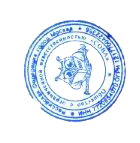 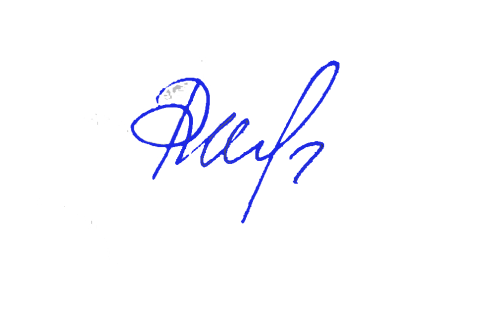 Ротанина Я.В.1. ОБЩИЕ ПОЛОЖЕНИЯ 1.1. Настоящее положение принято в целях сохранения личной тайны и защиты персональных данных работников. 1.2. Положение определяет права и обязанности руководителей и работников, порядок использования указанных данных в служебных целях, а также порядок взаимодействия по поводу сбора, документирования, хранения и уничтожения персональных данных работников. 1.3. Настоящее Положение разработано на основе и во исполнение части 1 статьи 23, статьи 24 Конституции Российской Федерации, Федеральный закон от 27.07.2006 № 152-ФЗ «О персональных данных», Федеральный закон от 27.07.2006 № 149-ФЗ «Об информации, информационных технологиях и о защите информации» положений главы 14 Трудового кодекса Российской Федерации «Защита персональных данных работников». 1.4. В настоящем Положении используются следующие понятия и термины: - работник - физическое лицо, вступившее в трудовые отношения с работодателем; - работодатель – Автономная некоммерческая  организация дополнительного образования«СОВА» - персональные данные - информация, необходимая работодателю в связи с трудовыми отношениями и касающаяся конкретного работника. - служебные сведения (служебная тайна) - информация (сведения), доступ к которым ограничен органами государственной власти в соответствии с Гражданским кодексом Российской Федерации и федеральными законами. 2. ПОНЯТИЕ И СОСТАВ ПЕРСОНАЛЬНЫХ ДАННЫХ РАБОТНИКА 2.1 .Понятие персональных данных работников: - Персональные данные работника - информация, необходимая работодателю в связи с трудовыми отношениями и касающиеся конкретного работника. 2.2 Персональные данные работника составляют: a. сведения о фактах, событиях и обстоятельствах частной жизни работника, позволяющие идентифицировать его, за исключением сведений, подлежащих распространению в средствах массовой информации в установленных федеральными законами случаях. b. служебные сведения, а также иные сведения, связанные с профессиональной деятельностью работника, в том числе сведения о поощрениях и о дисциплинарных взысканиях; 2.3 Документами, содержащие персональные данные являются: a. паспорт или иной документ, удостоверяющий личность; b. трудовая книжка; c. страховое свидетельство государственного пенсионного страхования; d. свидетельство о постановке на учёт в налоговый орган и присвоения ИНН; e. документы воинского учёта; f. документы об образовании, о квалификации или наличии специальных знаний или специальной подготовки; g. карточка Т-2; h. автобиография; i. личный листок по учёту кадров; j. медицинское заключение о состоянии здоровья; k. документы, содержащие сведения о заработной плате, доплатах и надбавках; l. приказы о приеме лица на работу, об увольнении, а также о переводе лица на другую должность; m. другие документы, содержащие сведения, предназначенные для использования в служебных целях. 3. ОТВЕТСТВЕННОСТЬ ЗА РАЗГЛАШЕНИЕ КОНФИДЕНЦИАЛЬНОЙ ИНФОРМАЦИИ, СВЯЗАННОЙ С ПЕРСОНАЛЬНЫМИ ДАННЫМИ РАБОТНИКА 3.1 Лица, виновные в нарушении норм, регулирующих получение, обработку и защиту персональных данных работника, привлекаются к дисциплинарной ответственности. К данным лицам могут быть применены следующие дисциплинарные взыскания: a. замечание; b. выговор; c. предупреждение о неполном должностном соответствии; d. освобождение от занимаемой должности; e. увольнение. 3.2 За каждый дисциплинарный проступок может быть применено только одно дисциплинарное взыскание. 3.3 Копия приказа о применении к работнику дисциплинарного взыскания с указанием оснований его применения вручается работнику под расписку в течение пяти дней со дня издания приказа. 3.4  Если в течение года со дня применения дисциплинарного взыскания работник не будет подвергнут новому дисциплинарному взысканию, то он считается не имеющим дисциплинарного взыскания. Работодатель до истечения года со дня издания приказа о применении дисциплинарного взыскания, имеет право снять его с работника по собственной инициативе, по письменному заявлению работника или по ходатайству его непосредственного руководителя.